Объединение: Кружок «Грамотей-ка» для детей 6-8 лет.Руководитель:  Середина Людмила СамуиловнаОбъединение: Кружок «Грамотей-ка» для детей 7-9 лет.Руководитель:  Середина Людмила СамуиловнаДатаТема Содержание материалов (ссылки, тексты, картинки, рекомендации и т.д.)ЗаданиеСроки предоставления результата Адрес электронной почты руководителя или WhatsApp(Обрати внимание! Работа должна быть подписана)Сроки консультации с руководителем01.02 Мы говорим его стихами.Онлайн-Игра «Откуда слово к нам пришло?»Прочесть стихотворение на аудиозвонок02.02.2022гДо 12.35ч.WhatsApp89281853847с 11.50 до 12.35ч.08.02Слова, придуманные писателями.Просмотрите занятие по ссылке https://infourok.ru/konspekt-zanyatiya-po-obucheniyu-gramoteputeshestvie-v-stranu-gramoteyka-2051116.htmlПрислать фотос рисунком по теме занятия09.02.2022гДо 12.35ч.WhatsApp89281853847с 11.50 до 12.3515.02Слова уходящие и слова – новички.Просмотрите занятие по ссылке https://pedsovet.org/publikatsii/nachalnaya-shkolaПрислать фото Ромашка на лепестках написаны ласковые слова16.02.2022гДо 12.35ч.WhatsApp89281853847с 11.50 до 12.35ч.22.02Словарь языка Пушкина.Видео-урок «Слова-загадки» с 11.50 до 12.35чДатаТема Содержание материалов (ссылки, тексты, картинки, рекомендации и т.д.)ЗаданиеСроки предоставления результата Адрес электронной почты руководителя или WhatsApp(Обрати внимание! Работа должна быть подписана)Сроки консультации с руководителем31.01 Мы говорим его стихами.Просмотрите занятие по ссылке https://multiurok.ru/files/proiekt-kruzhok-russkogho-iazyka-gramotiei.htmlИгра «Откуда слово к нам пришло?»Цель: отработка правописания слов с непроверяемыми орфограммами путем обращения к их этимологии.С помощью этимологического словаря найдите все слова на букву К, заимствованные из французского, немецкого, турецкого и русского языков. Сравните их произношение и правописание, например: французские кабина, кабинет, комод (что значит «удобный»); немецкие калоша (вариант галоша) от греческого слова 1са1орос1шт, что значит «деревянный башмак», камзол (от латинского сатша — рубаха), турецкие каблук (а - у) от арабского 1саЬ — пятка, камыш (а — ы) — «тростник»: русские канарейка (от названия Канарских островов, образовано с помощью русского суффикса -ейк-), коряга, образовано от слова кора («корень») с помощью суффикса -яг(а). Побеждают те (команда или ученик), кто нашел больше слов и правильно их написал.Игра «Рифмы»Царь Грамотей очень любит стихи, но вот в его любимом стихотворении некоторые слова исчезли. Порадуйте его царское Величество своим талантом, добавьте подходящие слова в рифму! Кто родится в воскресенье,  Будет просто загляденье!  День рождения суббота –  ……………….заботы!  Тот, кто в пятницу родится, -  …………………отличится!  Кто в четверг появится,  …………прославится!  День рождения среда –  Значит ждёт тебя…….!  А во вторник кто родится,  ………………сгодится!  Кто родится в понедельник,  ………………бездельник! 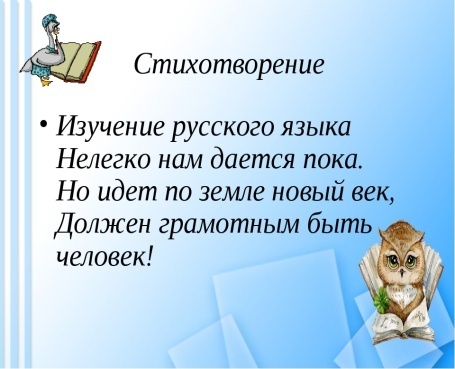 Прислать фото Прочесть стихотворение на аудиозвонок01.02.2022гДо 12.35ч.WhatsApp89281853847с 11.50 до 12.35ч.07.02Слова, придуманные писателями.Просмотрите занятие по ссылке https://infourok.ru/konspekt-zanyatiya-po-obucheniyu-gramoteputeshestvie-v-stranu-gramoteyka-2051116.htmlЦель: обобщение и углубление изученного материала; развитие познавательных и творческих способностей, умений самостоятельно пополнять знания, выявление интеллектуально одарённых детей.Игра: Ребята, надо отвечать на мои вопросы так, чтобы ответ начинался с буквы:"С" "А"- Как тебя зовут?- Где ты живешь?- Кто твоя сестра?- Кем работает отец?- А мама?- Что ты любишь есть?- Твои любимые напитки?- Какие фрукты, ягоды ты любишь?Игра: «слова-предметы»Я буду называть вам слова-предметы в единственном числе, а вы мне в ответ – называете во множественном числе.Нога — … (ноги). Рука — … (руки). Дуга — … (дуги). Ведро — … (ведра). Окно — … (окна). День — … (дни). Пень — … (пни) Козленок — … (козлята). Бочонок -… (бочонки)Игры со словами: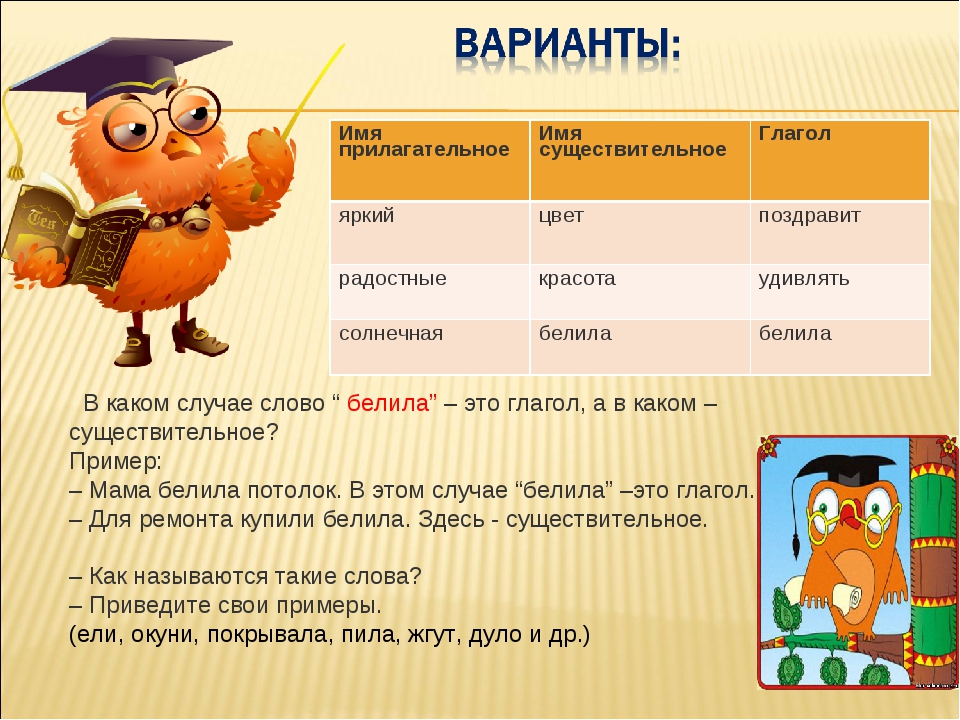 Прислать фотоС рисунком по теме занятия08.02.2022гДо 12.35ч.WhatsApp89281853847с 11.50 до 12.3514.02Слова уходящие и слова – новички.Просмотрите занятие по ссылке https://pedsovet.org/publikatsii/nachalnaya-shkola Цели: Организовать деятельность обучающихся по усвоению представлений о ценности имени человека и рассмотреть его как часть культурного наследия человечества,  помочь в усвоении истории возникновения имен, содействовать воспитанию бережного отношения к семейным ценностям и наследию прошлогоПостановка учебной задачи.Внимательно послушайте загадку и отгадайте ееНас не было - оно было,
нас не будет - оно будет;
никто ни у кого его не видел,
а у каждого оно есть. (Имя)-Без чего на свете нельзя обойтись? Что радует слух лучше любой музыки?Конечно же,  собственное имя.-Интересно, что означает твое имя?  Знаешь ли ты, когда твои именины?Игра- аукцион «Пять имен?» «Я знаю   …» Назвать пять имен, начинающихся с буквы В.Назвать пять имен, начинающихся с буквы А.Назвать пять имен, начинающихся с буквы С.Назвать пять имен, начинающихся с буквы К.Изготовление именной ромашки- Как ласково называют вас  ваши родные? (написать на лепестках)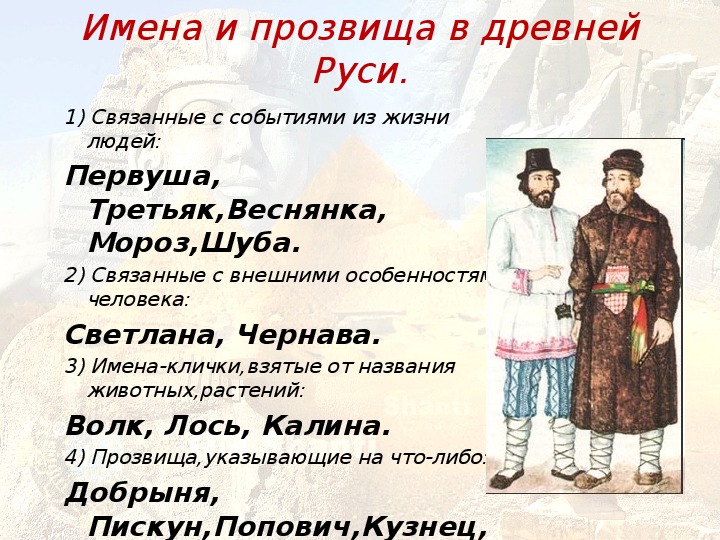 Прислать фото Ромашка на лепестках написаны ласковые слова15.02.2022гДо 12.35ч.WhatsApp89281853847с 11.50 до 12.35ч.21.02Словарь языка Пушкина.Просмотрите занятие по ссылке https://kopilkaurokov.ru/fizika/uroki/zaniatiie_po_vnieurochnoi_dieiatiel_nosti_imiena_i_familiiПрислать фотоС выписанными ФИО знаменитых людей.22.02.2022гДо 12.35ч.с 11.50 до 12.35ч28.02Смуглая Чернавка.Просмотрите занятие по ссылке https://nsportal.ru/nachalnaya-shkola/vospitatelnaya-rabotaЦель: сохранение жизни и здоровья детей. предупреждение детского дорожно-транспортного травматизма. 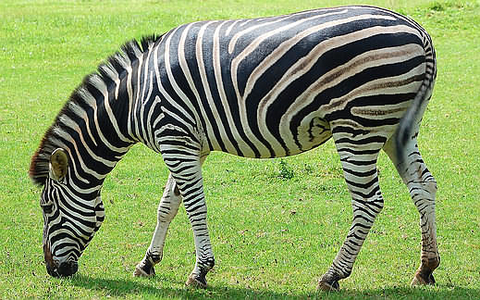 Все пешеходы знают, что дорогу переходят по специальной дорожной разметке «зебре». Веселая лошадка «зебра» сегодня у нас в гостях. Участники дорожного движения.ПЕШЕХОДЫ, ПАССАЖИРЫ И ВОДИТЕЛИ. Проведем ролевую игру.Пешеходы – пальчики по ладошкам, пассажиры – ручкой машем, а водители – рулим, моторы работают и подаем сигнал. «Светофор».– Чтобы на дорогах был порядок, устанавливают специальные устройства, отгадайте загадку.Он глазищами моргает
Неустанно день и ночь.
Он машинам помогает
И тебе готов помочь.
Он висит здесь с давних пор.
Что же это? …СВЕТОФОРПервый уличный светофор появился в Лондоне в 1868 году. Придумал его английский инженер Найт. Первый светофор был механическим: цветные сигналы менялись с помощью системы приводных ремней, поэтому рядом дежурил полицейский. В России первый светофор установили в Москве в 1924 году. Светофоры бывают транспортные и пешеходные. Светофор с тремя цветами – красным, жёлтым и зелёным регулирует движение транспортных средств.«ПДД». П.6.15. Водители и пешеходы должны выполнять требования сигналов и распоряжения регулировщика.Светофор для пешеходов – с контурами человечков и имеет два цвета – красный и зеленый. У светофоров самый верхний сигнал – красный, это цвет запрета. Движение всем запрещено!А у нас в гостях пешеходный светофор.Чтоб тебе помочь
путь пройти опасный
Горит и день, и ночь зеленый свет
и красный.
наш домик – светофор,
мы – два родные брата.
Мы светим с давних пор в дороге всем ребятам.
Самый строгий – красный свет.
Если он горит – СТОП!
Дороги дальше нет!
Путь для всех закрыт! – хором
А за ним зеленый свет вспыхнет впереди.
Скажет он: препятствий нет!
Смело в путь иди! – хоромС каждым годом увеличивается количество транспорта. Выходя из дома, вы ребята должны прислушиваться и присматриваться. Опасность может подстерегать и на улицах, и во дворах, и в транспорте. Опасность может появиться там, где ее не ждешь. Поэтому надо быть очень внимательным и наблюдательным, дисциплинированным, культурным, правопослушными участником дорожного движения. Перед переходом проезжей части надо (загибаем пальчики): 1-1 – остановиться, 2 – оглядеться и 3 –прислушаться.На дорожной разметке «зебре» преимущество у кого? Водителей или пешеходов? У пешеходов, но и из этого правила есть исключение.Прислать фото рисунка дорожная разметка.01.03.2022гДо 12.35ч.с 11.50 до 12.35ч.